December 2021January 2021SundayMondayTuesdayWednesdayThursdayFridaySaturday12345678910111213141516171819202122232425262728293031SundayMondayTuesdayWednesdayThursdayFridaySaturday12345678910111213141516171819202122232425262728293031Hanukkah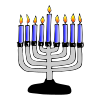 HanukkahHanukkahHanukkahHanukkahHanukkahHanukkahChristmas Eve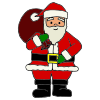 Church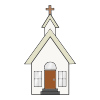 Christmas Day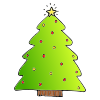 Christmas Day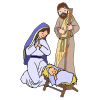 New Year’s Day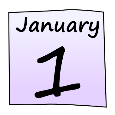 New Year’s Eve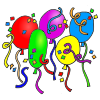 HanukkahKwanzaa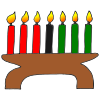 KwanzaaKwanzaaKwanzaaKwanzaaKwanzaaKwanzaa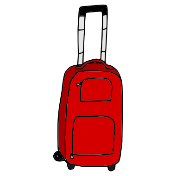 Travel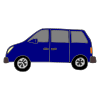 TravelTravelTravelTravel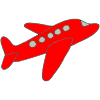 TravelNo School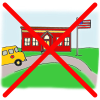 No SchoolNo SchoolNo SchoolNo SchoolNo SchoolNo SchoolSchool Day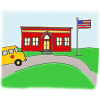 School DaySchool DaySchool DaySchool DaySchool DaySchool DaySnow Day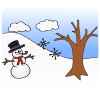 Snow DaySnow DaySnow DaySnow DayMLK Day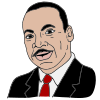 e-Learning Daye-Learning Daye-Learning Daye-Learning Daye-Learning Daye-Learning Daye-Learning Day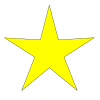 